​Opdracht V2: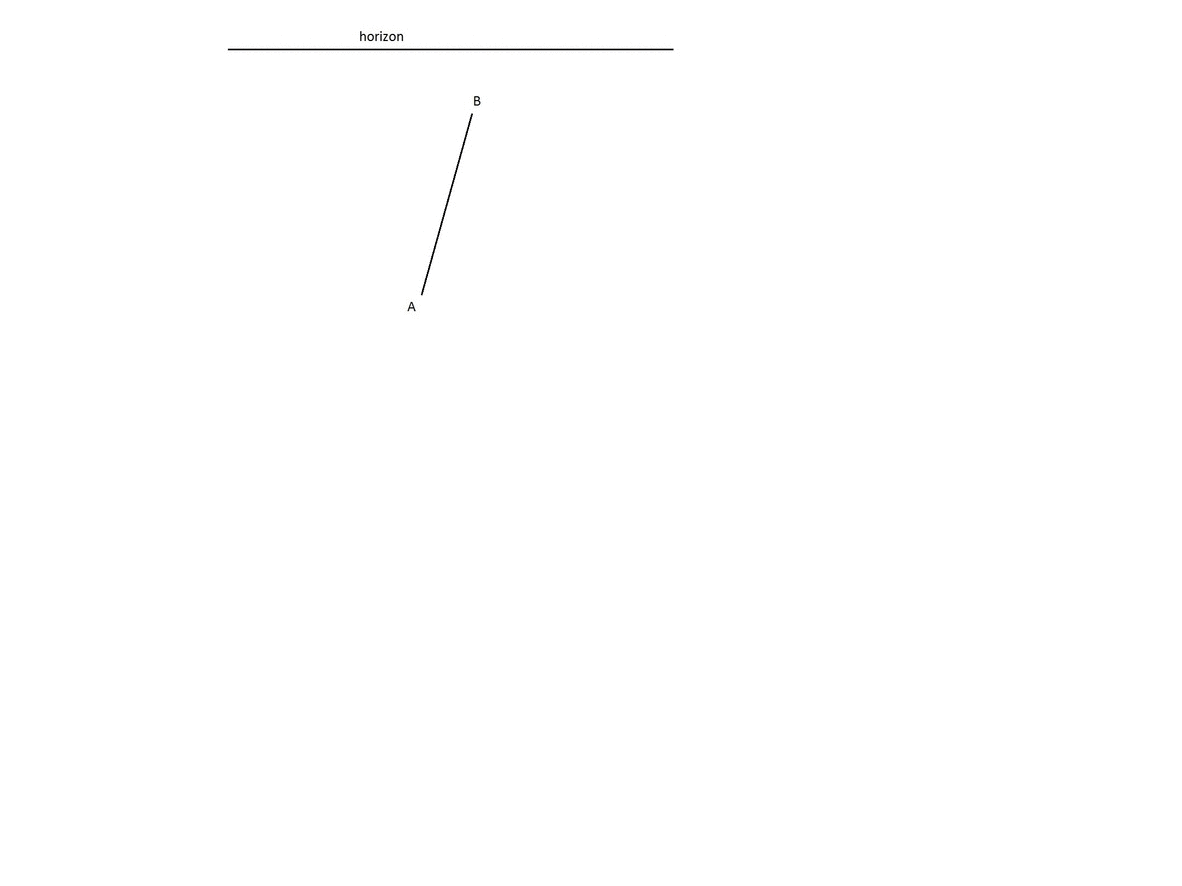 